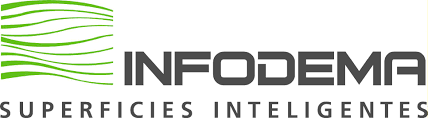 ENCARGADO DE LOGISTICA Y COMEXUbicación: Valdivia
Perfil:Ingeniero Civil, Comercial o ForestalAl menos 2 años de experiencia profesional en cargos similaresNivel Avanzado de Office.Conocimientos de algún ERP, idealmente SoftlandConocimiento de importaciones y exportacionesProactividad, planificación, y habilidad en coordinar y organizar operacionesHorario de Lunes a viernes de 08:00 a 18:30 horas, Funciones:Coordinar, gestionar y supervisar el trabajo de recepción, despacho, almacenamiento de productos terminados.Supervisar los despachos de productos, gestionando la contratación del transporteRealizar inventarios, preparar informes sobre movimientos e incidentes en la bodegaManejo de costos y presupuestoCoordinación con proveedoresProgramación de los pedidosCoordinar con operadores logísticos el embarque de cargasDar solución rápida y oportuna a los clientes en casos de inconvenientes con los tiempos de despacho y condiciones de entregaEmitir en forma oportuna los reportes requeridos por la jefatura